REQUERIMENTO Nº 376/2018Requer informações acerca de possível instalação de redutor de velocidade (lombada), próximo ao nº 161, da Rua Bem Aventurança, no bairro Jardim Vista Alegre, neste município.Senhor Presidente,Senhores Vereadores, CONSIDERANDO que este vereador vem recebendo inúmeras reivindicações de munícipes em relação à alta velocidade imprimida por veículos que trafegam junto à Rua Bem Aventurança, no bairro Jardim Vista Alegre;CONSIDERANDO que tal reinvindicação em embasado no fato de que o local é bastante frequentado por pedestres principalmente crianças, devido ser instalado na referido rua o UBS e também a Instituição de Ensino Terezinha de Jesus Soares Quinalha Professor Emefei, motivo esse a necessidade da instalação de um redutor de velocidade (lombada), pois os condutores de veiculo transitam pela via em alta velocidade não respeitando qualquer sinalização;CONSIDERANDO também que este vereador já formalizou tal pedido através da Moção nº 758/2017, para que haja a instalação e uma lombada nas proximidades do nº 161 da Rua Bem Aventurança,  obrigando os condutores a reduzirem a velocidade, respeitando os limites de velocidade da via e, por conseguinte trazendo maior segurança ao trânsito local, porém, sem atendimento até a presente data;CONSIDERANDO por fim que a população continua a reivindicar junto a este vereador que a referida via seja contemplada com lombada, visando atender os motivos já acima expostos;REQUEIRO que, nos termos do Art. 10, Inciso X, da Lei Orgânica do município de Santa Bárbara d’Oeste, combinado com o Art. 63, Inciso IX, do mesmo diploma legal, seja oficiado o Excelentíssimo Senhor Prefeito Municipal para que encaminhe a esta Casa de Leis as seguintes informações: 1º) A Prefeitura possui planejamento em trâmite em seus setores competentes que visa contemplar  na Rua Bem Aventurança, na altura do nº 161, no bairro Jardim Vista Alegre, instalação de lombada ou outro dispositivo redutor de velocidade? Caso positivo, qual previsão para que aconteça tal obra no local?2º) Caso o item 1º seja negativo, por qual motivo não há planejamento para atender o pedido deste Vereador e da população barbarense que diariamente trafega e transita pela Rua Bem Aventurança?3º) Como é sabido recentemente foi instalado no referido bairro, mais precisamente na Avenida Antônio Moraes de Barros um reduto de velocidade (lombada),  qual motivo ter sido instalado nesse local? Quais estudos são realizados para instalação de lombadas?4º) O pedido desse vereador sobre a instalação de um redutor de velocidade (lombada) foi feito através da Moção nº 758/2017 protocolada no dia 27/09/2017, com abaixo assinado, por quais motivos até o momento não foi atendido? 5º) Outras informações que julgarem necessárias.Plenário “Dr. Tancredo Neves”, em 22 de março de 2018.JESUS VENDEDOR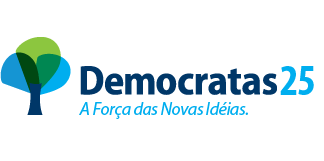 -Vereador / Vice Presidente-